Matematika 9. ročníkOsobný – bežný účet, jeho význam a použitieIde o základný bankový produkt na uskutočňovanie platobného styku.Majiteľ tohto účtu dostáva zarobené peniaze na účet, môže nimi platiť a vyberať ich v hotovosti. Za založenie, vedenie a výpis z účtu si banky účtujú poplatky.  Peniaze z účtu sa vyberajú pri prepážke v banke alebo pomocou platobnej karty v bankomate.Platobná kartaJe plastový obdĺžnik veľkosti 85mm × 54mm so zabudovaným čipom. Umožňuje pohodlné platenie za tovar i výber hotovosti z bankomatu počas 24 hodín. Karta je chránená proti krádeži PIN – kódom (štvormiestnym číslom) a podpisovým vzorom. Platobné karty majú svoje logo, podľa ktorého zistí, kde môže, ktorou kartou platiť. Poznáme domáce platobné karty používané v SR a medzinárodné, ktoré sa používajú v SR aj v zahraničí.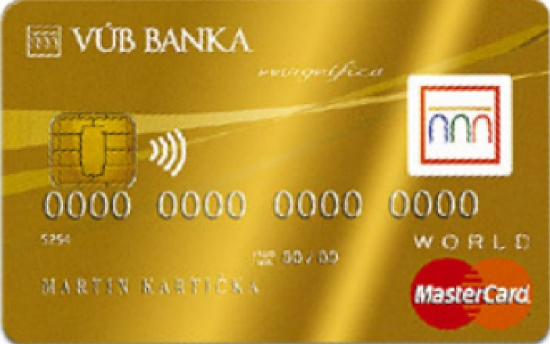 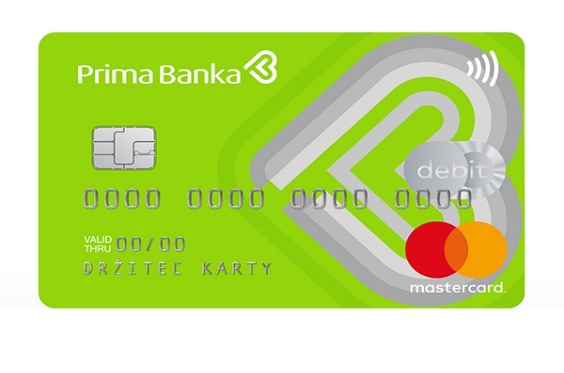 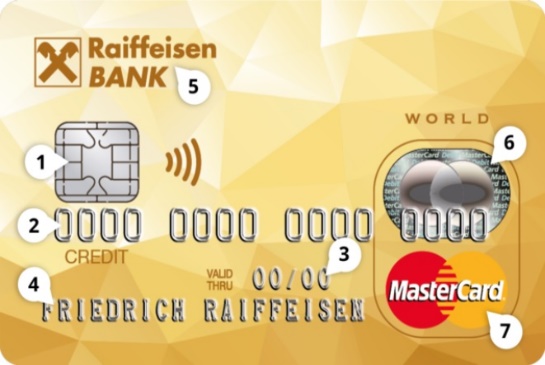 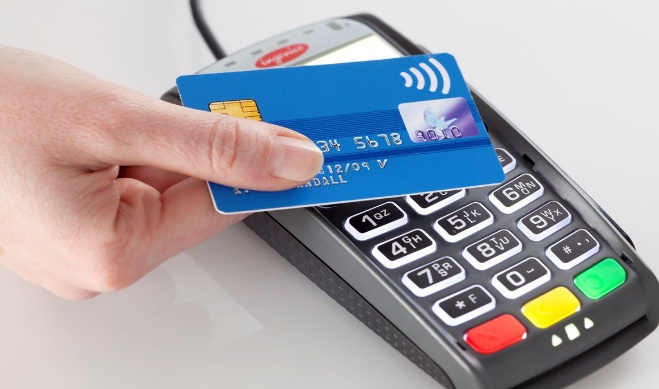 